MODULO DI PRENOTAZIONE SCINTIGRAFIA DELLE PARATIROIDIAllo scopo di valutare la corretta indicazione alla Scintigrafia delle paratiroidi si prega di compilare in stampatello personalmente o con il Medico curante, il seguente questionario. Il questionario, compilato in tutte le sue parti pena l’annullamento dell’esame, dovrà essere riconsegnato personalmente presso la Segreteria del Servizio di Medicina Nucleare o inviato tramite fax: 080.3055328 o email: mednucleare@miulli.it. La data, l’ora e le istruzioni per l’esecuzione dell’esame verranno comunicate solo dopo il ricevimento del questionario compilato.NOME……………………………………………………..COGNOME………………………………………………………CODICE FISCALE …………………………………………………CODICE ESENZIONE………………………………RESIDENTE A …………………………………………….VIA, N° CIVICO, CAP……………………………………….TELEFONO……………………………………CELLULARE………………………………..FAX………………………….MEDICO RICHIEDENTE L’ESAME …………………………TELEFONO ……………………FIRMA……………STORIA CLINICA RECENTE E MOTIVI DELL’ESAME:QUESITO CLINICO: ………………………………………………………………………………………………………Astenia: Si □ No □ 	Dolori articolari/muscolari/ossei: Si □ No □    Nefrolitiasi: Si □ No □Osteopenia/osteoporosi: Si □ No □    Tireopatia nota: Si □ No □  Familiarità per endocrinopatie: Si □ No □  Pregressa chirurgia/radioterapia cervicale: Si □ No □ CALCEMIA: ……… PTH: ………… VITAMINA D: ……..  CALCIO IONIZZATO: ………. CALCIURIA: ………FOSFATURIA……..   CREATININA: ……….   ALTRO:………    ECOGRAFIA DEL COLLO: Si □ No …………………………………………………………………………………………………….RECENTI ESAMI RADIOLOGICI CON m.d.C. IODATO: Si □ No □RECENTE ASSUNZIONE DI AMIODARONE/CORDARONE: Si □ No □TERAPIA:   Allegare:Impegnativa:89.03 (cod.reg. 49011)  ANAMNESI E VALUTAZIONE, DEFINITE COMPLESSIVE 92.13 (cod.reg. 50481) SCINTIGRAFIA DELLE PARATIROIDI 92.01.3 (cod.reg. 50121) SCINTIGRAFIA TIROIDEAFotocopie dei referti di tutte le indagini diagnostiche relative alla patologia in esame e lettera di dimissione: visite, relazioni cliniche, lettere dimissione, ecografie, scintigrafia, TC, esami sangue.Al momento di eseguire l’esame verrà richiesto di firmare il “consenso informato” e la dichiarazione di non essere in gravidanza.								Firma…………………………………FAC-SIMILE IMPEGNATIVA CORRETTA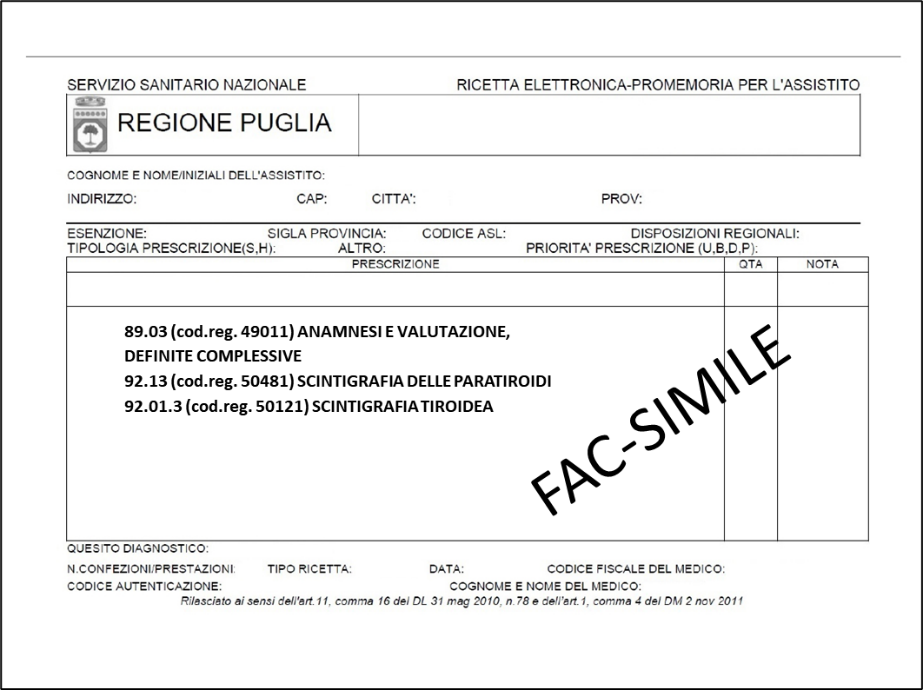 